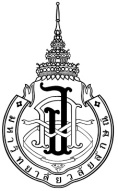 Note:	Action plan for publishing the research article is required to attach with this memorandum. หมายเหตุ:	ส่งบันทึกข้อความพร้อมกับเอกสารแนบแสดงแผนดำเนินการขอตีพิมพ์ผลงานวิจัยMemorandum/บันทึกข้อความMemorandum/บันทึกข้อความMemorandum/บันทึกข้อความMemorandum/บันทึกข้อความMemorandum/บันทึกข้อความMemorandum/บันทึกข้อความMemorandum/บันทึกข้อความMemorandum/บันทึกข้อความMemorandum/บันทึกข้อความMemorandum/บันทึกข้อความMemorandum/บันทึกข้อความMemorandum/บันทึกข้อความMemorandum/บันทึกข้อความMemorandum/บันทึกข้อความMemorandum/บันทึกข้อความMemorandum/บันทึกข้อความMemorandum/บันทึกข้อความMemorandum/บันทึกข้อความMemorandum/บันทึกข้อความMemorandum/บันทึกข้อความMemorandum/บันทึกข้อความMemorandum/บันทึกข้อความMemorandum/บันทึกข้อความMemorandum/บันทึกข้อความMemorandum/บันทึกข้อความMemorandum/บันทึกข้อความMemorandum/บันทึกข้อความMemorandum/บันทึกข้อความMemorandum/บันทึกข้อความMemorandum/บันทึกข้อความMemorandum/บันทึกข้อความMemorandum/บันทึกข้อความMemorandum/บันทึกข้อความMemorandum/บันทึกข้อความMemorandum/บันทึกข้อความMemorandum/บันทึกข้อความMemorandum/บันทึกข้อความMemorandum/บันทึกข้อความMemorandum/บันทึกข้อความMemorandum/บันทึกข้อความMemorandum/บันทึกข้อความMemorandum/บันทึกข้อความMemorandum/บันทึกข้อความMemorandum/บันทึกข้อความMemorandum/บันทึกข้อความMemorandum/บันทึกข้อความMemorandum/บันทึกข้อความMemorandum/บันทึกข้อความDepartment /หน่วยงานDepartment /หน่วยงานDepartment /หน่วยงานDepartment /หน่วยงานDepartment /หน่วยงานDepartment /หน่วยงานDepartment /หน่วยงานDepartment /หน่วยงานDepartment /หน่วยงานCollege of Graduate Studies/บัณฑิตวิทยาลัยCollege of Graduate Studies/บัณฑิตวิทยาลัยCollege of Graduate Studies/บัณฑิตวิทยาลัยCollege of Graduate Studies/บัณฑิตวิทยาลัยCollege of Graduate Studies/บัณฑิตวิทยาลัยCollege of Graduate Studies/บัณฑิตวิทยาลัยCollege of Graduate Studies/บัณฑิตวิทยาลัยCollege of Graduate Studies/บัณฑิตวิทยาลัยCollege of Graduate Studies/บัณฑิตวิทยาลัยCollege of Graduate Studies/บัณฑิตวิทยาลัยCollege of Graduate Studies/บัณฑิตวิทยาลัยCollege of Graduate Studies/บัณฑิตวิทยาลัยCollege of Graduate Studies/บัณฑิตวิทยาลัยCollege of Graduate Studies/บัณฑิตวิทยาลัยTel/โทร 76481 - 6Tel/โทร 76481 - 6Tel/โทร 76481 - 6Tel/โทร 76481 - 6Tel/โทร 76481 - 6Tel/โทร 76481 - 6Tel/โทร 76481 - 6Tel/โทร 76481 - 6Tel/โทร 76481 - 6Tel/โทร 76481 - 6Tel/โทร 76481 - 6Tel/โทร 76481 - 6Fax/แฟกซ์  76480Fax/แฟกซ์  76480Fax/แฟกซ์  76480Fax/แฟกซ์  76480Fax/แฟกซ์  76480Fax/แฟกซ์  76480Fax/แฟกซ์  76480Fax/แฟกซ์  76480Fax/แฟกซ์  76480Fax/แฟกซ์  76480Fax/แฟกซ์  76480Fax/แฟกซ์  76480Fax/แฟกซ์  76480MHESI/อว ที่MHESI/อว ที่MHESI/อว ที่MHESI/อว ที่MHESI/อว ที่75 91 75 91 75 91 75 91 75 91 75 91 ////////////Date/วันที่Date/วันที่Date/วันที่Date/วันที่Date/วันที่Date/วันที่Date/วันที่Date/วันที่Subject/เรื่องSubject/เรื่องSubject/เรื่องExtension for Closure the Graduate Studies Research FundขอขยายระยะเวลาปิดทุนอุดหนุนโครงการวิจัยระดับบัณฑิตศึกษาExtension for Closure the Graduate Studies Research FundขอขยายระยะเวลาปิดทุนอุดหนุนโครงการวิจัยระดับบัณฑิตศึกษาExtension for Closure the Graduate Studies Research FundขอขยายระยะเวลาปิดทุนอุดหนุนโครงการวิจัยระดับบัณฑิตศึกษาExtension for Closure the Graduate Studies Research FundขอขยายระยะเวลาปิดทุนอุดหนุนโครงการวิจัยระดับบัณฑิตศึกษาExtension for Closure the Graduate Studies Research FundขอขยายระยะเวลาปิดทุนอุดหนุนโครงการวิจัยระดับบัณฑิตศึกษาExtension for Closure the Graduate Studies Research FundขอขยายระยะเวลาปิดทุนอุดหนุนโครงการวิจัยระดับบัณฑิตศึกษาExtension for Closure the Graduate Studies Research FundขอขยายระยะเวลาปิดทุนอุดหนุนโครงการวิจัยระดับบัณฑิตศึกษาExtension for Closure the Graduate Studies Research FundขอขยายระยะเวลาปิดทุนอุดหนุนโครงการวิจัยระดับบัณฑิตศึกษาExtension for Closure the Graduate Studies Research FundขอขยายระยะเวลาปิดทุนอุดหนุนโครงการวิจัยระดับบัณฑิตศึกษาExtension for Closure the Graduate Studies Research FundขอขยายระยะเวลาปิดทุนอุดหนุนโครงการวิจัยระดับบัณฑิตศึกษาExtension for Closure the Graduate Studies Research FundขอขยายระยะเวลาปิดทุนอุดหนุนโครงการวิจัยระดับบัณฑิตศึกษาExtension for Closure the Graduate Studies Research FundขอขยายระยะเวลาปิดทุนอุดหนุนโครงการวิจัยระดับบัณฑิตศึกษาExtension for Closure the Graduate Studies Research FundขอขยายระยะเวลาปิดทุนอุดหนุนโครงการวิจัยระดับบัณฑิตศึกษาExtension for Closure the Graduate Studies Research FundขอขยายระยะเวลาปิดทุนอุดหนุนโครงการวิจัยระดับบัณฑิตศึกษาExtension for Closure the Graduate Studies Research FundขอขยายระยะเวลาปิดทุนอุดหนุนโครงการวิจัยระดับบัณฑิตศึกษาExtension for Closure the Graduate Studies Research FundขอขยายระยะเวลาปิดทุนอุดหนุนโครงการวิจัยระดับบัณฑิตศึกษาExtension for Closure the Graduate Studies Research FundขอขยายระยะเวลาปิดทุนอุดหนุนโครงการวิจัยระดับบัณฑิตศึกษาExtension for Closure the Graduate Studies Research FundขอขยายระยะเวลาปิดทุนอุดหนุนโครงการวิจัยระดับบัณฑิตศึกษาExtension for Closure the Graduate Studies Research FundขอขยายระยะเวลาปิดทุนอุดหนุนโครงการวิจัยระดับบัณฑิตศึกษาExtension for Closure the Graduate Studies Research FundขอขยายระยะเวลาปิดทุนอุดหนุนโครงการวิจัยระดับบัณฑิตศึกษาExtension for Closure the Graduate Studies Research FundขอขยายระยะเวลาปิดทุนอุดหนุนโครงการวิจัยระดับบัณฑิตศึกษาExtension for Closure the Graduate Studies Research FundขอขยายระยะเวลาปิดทุนอุดหนุนโครงการวิจัยระดับบัณฑิตศึกษาExtension for Closure the Graduate Studies Research FundขอขยายระยะเวลาปิดทุนอุดหนุนโครงการวิจัยระดับบัณฑิตศึกษาExtension for Closure the Graduate Studies Research FundขอขยายระยะเวลาปิดทุนอุดหนุนโครงการวิจัยระดับบัณฑิตศึกษาExtension for Closure the Graduate Studies Research FundขอขยายระยะเวลาปิดทุนอุดหนุนโครงการวิจัยระดับบัณฑิตศึกษาExtension for Closure the Graduate Studies Research FundขอขยายระยะเวลาปิดทุนอุดหนุนโครงการวิจัยระดับบัณฑิตศึกษาExtension for Closure the Graduate Studies Research FundขอขยายระยะเวลาปิดทุนอุดหนุนโครงการวิจัยระดับบัณฑิตศึกษาExtension for Closure the Graduate Studies Research FundขอขยายระยะเวลาปิดทุนอุดหนุนโครงการวิจัยระดับบัณฑิตศึกษาExtension for Closure the Graduate Studies Research FundขอขยายระยะเวลาปิดทุนอุดหนุนโครงการวิจัยระดับบัณฑิตศึกษาExtension for Closure the Graduate Studies Research FundขอขยายระยะเวลาปิดทุนอุดหนุนโครงการวิจัยระดับบัณฑิตศึกษาExtension for Closure the Graduate Studies Research FundขอขยายระยะเวลาปิดทุนอุดหนุนโครงการวิจัยระดับบัณฑิตศึกษาExtension for Closure the Graduate Studies Research FundขอขยายระยะเวลาปิดทุนอุดหนุนโครงการวิจัยระดับบัณฑิตศึกษาExtension for Closure the Graduate Studies Research FundขอขยายระยะเวลาปิดทุนอุดหนุนโครงการวิจัยระดับบัณฑิตศึกษาTo/เรียนTo/เรียนTo/เรียนChairman of Scholarship Allocation Committee for Graduate Students Thru Dean of College of Graduate Studies/ประธานคณะกรรมการจัดสรรทุนสำหรับนักศึกษาระดับบัณฑิตศึกษา ผ่านคณบดีบัณฑิตวิทยาลัยChairman of Scholarship Allocation Committee for Graduate Students Thru Dean of College of Graduate Studies/ประธานคณะกรรมการจัดสรรทุนสำหรับนักศึกษาระดับบัณฑิตศึกษา ผ่านคณบดีบัณฑิตวิทยาลัยChairman of Scholarship Allocation Committee for Graduate Students Thru Dean of College of Graduate Studies/ประธานคณะกรรมการจัดสรรทุนสำหรับนักศึกษาระดับบัณฑิตศึกษา ผ่านคณบดีบัณฑิตวิทยาลัยChairman of Scholarship Allocation Committee for Graduate Students Thru Dean of College of Graduate Studies/ประธานคณะกรรมการจัดสรรทุนสำหรับนักศึกษาระดับบัณฑิตศึกษา ผ่านคณบดีบัณฑิตวิทยาลัยChairman of Scholarship Allocation Committee for Graduate Students Thru Dean of College of Graduate Studies/ประธานคณะกรรมการจัดสรรทุนสำหรับนักศึกษาระดับบัณฑิตศึกษา ผ่านคณบดีบัณฑิตวิทยาลัยChairman of Scholarship Allocation Committee for Graduate Students Thru Dean of College of Graduate Studies/ประธานคณะกรรมการจัดสรรทุนสำหรับนักศึกษาระดับบัณฑิตศึกษา ผ่านคณบดีบัณฑิตวิทยาลัยChairman of Scholarship Allocation Committee for Graduate Students Thru Dean of College of Graduate Studies/ประธานคณะกรรมการจัดสรรทุนสำหรับนักศึกษาระดับบัณฑิตศึกษา ผ่านคณบดีบัณฑิตวิทยาลัยChairman of Scholarship Allocation Committee for Graduate Students Thru Dean of College of Graduate Studies/ประธานคณะกรรมการจัดสรรทุนสำหรับนักศึกษาระดับบัณฑิตศึกษา ผ่านคณบดีบัณฑิตวิทยาลัยChairman of Scholarship Allocation Committee for Graduate Students Thru Dean of College of Graduate Studies/ประธานคณะกรรมการจัดสรรทุนสำหรับนักศึกษาระดับบัณฑิตศึกษา ผ่านคณบดีบัณฑิตวิทยาลัยChairman of Scholarship Allocation Committee for Graduate Students Thru Dean of College of Graduate Studies/ประธานคณะกรรมการจัดสรรทุนสำหรับนักศึกษาระดับบัณฑิตศึกษา ผ่านคณบดีบัณฑิตวิทยาลัยChairman of Scholarship Allocation Committee for Graduate Students Thru Dean of College of Graduate Studies/ประธานคณะกรรมการจัดสรรทุนสำหรับนักศึกษาระดับบัณฑิตศึกษา ผ่านคณบดีบัณฑิตวิทยาลัยChairman of Scholarship Allocation Committee for Graduate Students Thru Dean of College of Graduate Studies/ประธานคณะกรรมการจัดสรรทุนสำหรับนักศึกษาระดับบัณฑิตศึกษา ผ่านคณบดีบัณฑิตวิทยาลัยChairman of Scholarship Allocation Committee for Graduate Students Thru Dean of College of Graduate Studies/ประธานคณะกรรมการจัดสรรทุนสำหรับนักศึกษาระดับบัณฑิตศึกษา ผ่านคณบดีบัณฑิตวิทยาลัยChairman of Scholarship Allocation Committee for Graduate Students Thru Dean of College of Graduate Studies/ประธานคณะกรรมการจัดสรรทุนสำหรับนักศึกษาระดับบัณฑิตศึกษา ผ่านคณบดีบัณฑิตวิทยาลัยChairman of Scholarship Allocation Committee for Graduate Students Thru Dean of College of Graduate Studies/ประธานคณะกรรมการจัดสรรทุนสำหรับนักศึกษาระดับบัณฑิตศึกษา ผ่านคณบดีบัณฑิตวิทยาลัยChairman of Scholarship Allocation Committee for Graduate Students Thru Dean of College of Graduate Studies/ประธานคณะกรรมการจัดสรรทุนสำหรับนักศึกษาระดับบัณฑิตศึกษา ผ่านคณบดีบัณฑิตวิทยาลัยChairman of Scholarship Allocation Committee for Graduate Students Thru Dean of College of Graduate Studies/ประธานคณะกรรมการจัดสรรทุนสำหรับนักศึกษาระดับบัณฑิตศึกษา ผ่านคณบดีบัณฑิตวิทยาลัยChairman of Scholarship Allocation Committee for Graduate Students Thru Dean of College of Graduate Studies/ประธานคณะกรรมการจัดสรรทุนสำหรับนักศึกษาระดับบัณฑิตศึกษา ผ่านคณบดีบัณฑิตวิทยาลัยChairman of Scholarship Allocation Committee for Graduate Students Thru Dean of College of Graduate Studies/ประธานคณะกรรมการจัดสรรทุนสำหรับนักศึกษาระดับบัณฑิตศึกษา ผ่านคณบดีบัณฑิตวิทยาลัยChairman of Scholarship Allocation Committee for Graduate Students Thru Dean of College of Graduate Studies/ประธานคณะกรรมการจัดสรรทุนสำหรับนักศึกษาระดับบัณฑิตศึกษา ผ่านคณบดีบัณฑิตวิทยาลัยChairman of Scholarship Allocation Committee for Graduate Students Thru Dean of College of Graduate Studies/ประธานคณะกรรมการจัดสรรทุนสำหรับนักศึกษาระดับบัณฑิตศึกษา ผ่านคณบดีบัณฑิตวิทยาลัยChairman of Scholarship Allocation Committee for Graduate Students Thru Dean of College of Graduate Studies/ประธานคณะกรรมการจัดสรรทุนสำหรับนักศึกษาระดับบัณฑิตศึกษา ผ่านคณบดีบัณฑิตวิทยาลัยChairman of Scholarship Allocation Committee for Graduate Students Thru Dean of College of Graduate Studies/ประธานคณะกรรมการจัดสรรทุนสำหรับนักศึกษาระดับบัณฑิตศึกษา ผ่านคณบดีบัณฑิตวิทยาลัยChairman of Scholarship Allocation Committee for Graduate Students Thru Dean of College of Graduate Studies/ประธานคณะกรรมการจัดสรรทุนสำหรับนักศึกษาระดับบัณฑิตศึกษา ผ่านคณบดีบัณฑิตวิทยาลัยChairman of Scholarship Allocation Committee for Graduate Students Thru Dean of College of Graduate Studies/ประธานคณะกรรมการจัดสรรทุนสำหรับนักศึกษาระดับบัณฑิตศึกษา ผ่านคณบดีบัณฑิตวิทยาลัยChairman of Scholarship Allocation Committee for Graduate Students Thru Dean of College of Graduate Studies/ประธานคณะกรรมการจัดสรรทุนสำหรับนักศึกษาระดับบัณฑิตศึกษา ผ่านคณบดีบัณฑิตวิทยาลัยChairman of Scholarship Allocation Committee for Graduate Students Thru Dean of College of Graduate Studies/ประธานคณะกรรมการจัดสรรทุนสำหรับนักศึกษาระดับบัณฑิตศึกษา ผ่านคณบดีบัณฑิตวิทยาลัยChairman of Scholarship Allocation Committee for Graduate Students Thru Dean of College of Graduate Studies/ประธานคณะกรรมการจัดสรรทุนสำหรับนักศึกษาระดับบัณฑิตศึกษา ผ่านคณบดีบัณฑิตวิทยาลัยChairman of Scholarship Allocation Committee for Graduate Students Thru Dean of College of Graduate Studies/ประธานคณะกรรมการจัดสรรทุนสำหรับนักศึกษาระดับบัณฑิตศึกษา ผ่านคณบดีบัณฑิตวิทยาลัยChairman of Scholarship Allocation Committee for Graduate Students Thru Dean of College of Graduate Studies/ประธานคณะกรรมการจัดสรรทุนสำหรับนักศึกษาระดับบัณฑิตศึกษา ผ่านคณบดีบัณฑิตวิทยาลัยChairman of Scholarship Allocation Committee for Graduate Students Thru Dean of College of Graduate Studies/ประธานคณะกรรมการจัดสรรทุนสำหรับนักศึกษาระดับบัณฑิตศึกษา ผ่านคณบดีบัณฑิตวิทยาลัยChairman of Scholarship Allocation Committee for Graduate Students Thru Dean of College of Graduate Studies/ประธานคณะกรรมการจัดสรรทุนสำหรับนักศึกษาระดับบัณฑิตศึกษา ผ่านคณบดีบัณฑิตวิทยาลัยChairman of Scholarship Allocation Committee for Graduate Students Thru Dean of College of Graduate Studies/ประธานคณะกรรมการจัดสรรทุนสำหรับนักศึกษาระดับบัณฑิตศึกษา ผ่านคณบดีบัณฑิตวิทยาลัยChairman of Scholarship Allocation Committee for Graduate Students Thru Dean of College of Graduate Studies/ประธานคณะกรรมการจัดสรรทุนสำหรับนักศึกษาระดับบัณฑิตศึกษา ผ่านคณบดีบัณฑิตวิทยาลัยChairman of Scholarship Allocation Committee for Graduate Students Thru Dean of College of Graduate Studies/ประธานคณะกรรมการจัดสรรทุนสำหรับนักศึกษาระดับบัณฑิตศึกษา ผ่านคณบดีบัณฑิตวิทยาลัยChairman of Scholarship Allocation Committee for Graduate Students Thru Dean of College of Graduate Studies/ประธานคณะกรรมการจัดสรรทุนสำหรับนักศึกษาระดับบัณฑิตศึกษา ผ่านคณบดีบัณฑิตวิทยาลัยChairman of Scholarship Allocation Committee for Graduate Students Thru Dean of College of Graduate Studies/ประธานคณะกรรมการจัดสรรทุนสำหรับนักศึกษาระดับบัณฑิตศึกษา ผ่านคณบดีบัณฑิตวิทยาลัยChairman of Scholarship Allocation Committee for Graduate Students Thru Dean of College of Graduate Studies/ประธานคณะกรรมการจัดสรรทุนสำหรับนักศึกษาระดับบัณฑิตศึกษา ผ่านคณบดีบัณฑิตวิทยาลัยChairman of Scholarship Allocation Committee for Graduate Students Thru Dean of College of Graduate Studies/ประธานคณะกรรมการจัดสรรทุนสำหรับนักศึกษาระดับบัณฑิตศึกษา ผ่านคณบดีบัณฑิตวิทยาลัยChairman of Scholarship Allocation Committee for Graduate Students Thru Dean of College of Graduate Studies/ประธานคณะกรรมการจัดสรรทุนสำหรับนักศึกษาระดับบัณฑิตศึกษา ผ่านคณบดีบัณฑิตวิทยาลัยChairman of Scholarship Allocation Committee for Graduate Students Thru Dean of College of Graduate Studies/ประธานคณะกรรมการจัดสรรทุนสำหรับนักศึกษาระดับบัณฑิตศึกษา ผ่านคณบดีบัณฑิตวิทยาลัยChairman of Scholarship Allocation Committee for Graduate Students Thru Dean of College of Graduate Studies/ประธานคณะกรรมการจัดสรรทุนสำหรับนักศึกษาระดับบัณฑิตศึกษา ผ่านคณบดีบัณฑิตวิทยาลัยChairman of Scholarship Allocation Committee for Graduate Students Thru Dean of College of Graduate Studies/ประธานคณะกรรมการจัดสรรทุนสำหรับนักศึกษาระดับบัณฑิตศึกษา ผ่านคณบดีบัณฑิตวิทยาลัยChairman of Scholarship Allocation Committee for Graduate Students Thru Dean of College of Graduate Studies/ประธานคณะกรรมการจัดสรรทุนสำหรับนักศึกษาระดับบัณฑิตศึกษา ผ่านคณบดีบัณฑิตวิทยาลัยChairman of Scholarship Allocation Committee for Graduate Students Thru Dean of College of Graduate Studies/ประธานคณะกรรมการจัดสรรทุนสำหรับนักศึกษาระดับบัณฑิตศึกษา ผ่านคณบดีบัณฑิตวิทยาลัยI am/ข้าพเจ้าI am/ข้าพเจ้า Mr     /นาย Mr     /นาย Mr     /นาย Mr     /นาย Mr     /นาย Ms.     /นางสาว Ms.     /นางสาว Ms.     /นางสาว Ms.     /นางสาว Ms.     /นางสาว Ms.     /นางสาว Mrs.     /นาง, student ID  /รหัสนักศึกษา, student ID  /รหัสนักศึกษา, student ID  /รหัสนักศึกษา, student ID  /รหัสนักศึกษา, student ID  /รหัสนักศึกษาfrom  School/สำนักวิชา   College/วิทยาลัยfrom  School/สำนักวิชา   College/วิทยาลัยfrom  School/สำนักวิชา   College/วิทยาลัยfrom  School/สำนักวิชา   College/วิทยาลัยfrom  School/สำนักวิชา   College/วิทยาลัยfrom  School/สำนักวิชา   College/วิทยาลัยfrom  School/สำนักวิชา   College/วิทยาลัยfrom  School/สำนักวิชา   College/วิทยาลัยfrom  School/สำนักวิชา   College/วิทยาลัยfrom  School/สำนักวิชา   College/วิทยาลัยfrom  School/สำนักวิชา   College/วิทยาลัยfrom  School/สำนักวิชา   College/วิทยาลัยfrom  School/สำนักวิชา   College/วิทยาลัยfrom  School/สำนักวิชา   College/วิทยาลัยfrom  School/สำนักวิชา   College/วิทยาลัย....,  Master/ปริญญาโท   Doctoral/ปริญญาเอก,  Master/ปริญญาโท   Doctoral/ปริญญาเอก,  Master/ปริญญาโท   Doctoral/ปริญญาเอก,  Master/ปริญญาโท   Doctoral/ปริญญาเอก,  Master/ปริญญาโท   Doctoral/ปริญญาเอก,  Master/ปริญญาโท   Doctoral/ปริญญาเอก,  Master/ปริญญาโท   Doctoral/ปริญญาเอก,  Master/ปริญญาโท   Doctoral/ปริญญาเอก,  Master/ปริญญาโท   Doctoral/ปริญญาเอก,  Master/ปริญญาโท   Doctoral/ปริญญาเอก,  Master/ปริญญาโท   Doctoral/ปริญญาเอก,  Master/ปริญญาโท   Doctoral/ปริญญาเอก,  Master/ปริญญาโท   Doctoral/ปริญญาเอก,  Master/ปริญญาโท   Doctoral/ปริญญาเอก,  Master/ปริญญาโท   Doctoral/ปริญญาเอก,  Master/ปริญญาโท   Doctoral/ปริญญาเอกprogram in/หลักสูตรprogram in/หลักสูตรprogram in/หลักสูตรprogram in/หลักสูตรprogram in/หลักสูตรprogram in/หลักสูตร....I am granted under the Graduate Studies Research Fund which is an internal fund (using the university’s budget) /ได้รับทุนอุดหนุนโครงการวิจัยระดับบัณฑิตศึกษา ซึ่งเป็นทุนภายในใช้งบประมาณของมหาวิทยาลัย I am granted under the Graduate Studies Research Fund which is an internal fund (using the university’s budget) /ได้รับทุนอุดหนุนโครงการวิจัยระดับบัณฑิตศึกษา ซึ่งเป็นทุนภายในใช้งบประมาณของมหาวิทยาลัย I am granted under the Graduate Studies Research Fund which is an internal fund (using the university’s budget) /ได้รับทุนอุดหนุนโครงการวิจัยระดับบัณฑิตศึกษา ซึ่งเป็นทุนภายในใช้งบประมาณของมหาวิทยาลัย I am granted under the Graduate Studies Research Fund which is an internal fund (using the university’s budget) /ได้รับทุนอุดหนุนโครงการวิจัยระดับบัณฑิตศึกษา ซึ่งเป็นทุนภายในใช้งบประมาณของมหาวิทยาลัย I am granted under the Graduate Studies Research Fund which is an internal fund (using the university’s budget) /ได้รับทุนอุดหนุนโครงการวิจัยระดับบัณฑิตศึกษา ซึ่งเป็นทุนภายในใช้งบประมาณของมหาวิทยาลัย I am granted under the Graduate Studies Research Fund which is an internal fund (using the university’s budget) /ได้รับทุนอุดหนุนโครงการวิจัยระดับบัณฑิตศึกษา ซึ่งเป็นทุนภายในใช้งบประมาณของมหาวิทยาลัย I am granted under the Graduate Studies Research Fund which is an internal fund (using the university’s budget) /ได้รับทุนอุดหนุนโครงการวิจัยระดับบัณฑิตศึกษา ซึ่งเป็นทุนภายในใช้งบประมาณของมหาวิทยาลัย I am granted under the Graduate Studies Research Fund which is an internal fund (using the university’s budget) /ได้รับทุนอุดหนุนโครงการวิจัยระดับบัณฑิตศึกษา ซึ่งเป็นทุนภายในใช้งบประมาณของมหาวิทยาลัย I am granted under the Graduate Studies Research Fund which is an internal fund (using the university’s budget) /ได้รับทุนอุดหนุนโครงการวิจัยระดับบัณฑิตศึกษา ซึ่งเป็นทุนภายในใช้งบประมาณของมหาวิทยาลัย I am granted under the Graduate Studies Research Fund which is an internal fund (using the university’s budget) /ได้รับทุนอุดหนุนโครงการวิจัยระดับบัณฑิตศึกษา ซึ่งเป็นทุนภายในใช้งบประมาณของมหาวิทยาลัย I am granted under the Graduate Studies Research Fund which is an internal fund (using the university’s budget) /ได้รับทุนอุดหนุนโครงการวิจัยระดับบัณฑิตศึกษา ซึ่งเป็นทุนภายในใช้งบประมาณของมหาวิทยาลัย I am granted under the Graduate Studies Research Fund which is an internal fund (using the university’s budget) /ได้รับทุนอุดหนุนโครงการวิจัยระดับบัณฑิตศึกษา ซึ่งเป็นทุนภายในใช้งบประมาณของมหาวิทยาลัย I am granted under the Graduate Studies Research Fund which is an internal fund (using the university’s budget) /ได้รับทุนอุดหนุนโครงการวิจัยระดับบัณฑิตศึกษา ซึ่งเป็นทุนภายในใช้งบประมาณของมหาวิทยาลัย I am granted under the Graduate Studies Research Fund which is an internal fund (using the university’s budget) /ได้รับทุนอุดหนุนโครงการวิจัยระดับบัณฑิตศึกษา ซึ่งเป็นทุนภายในใช้งบประมาณของมหาวิทยาลัย I am granted under the Graduate Studies Research Fund which is an internal fund (using the university’s budget) /ได้รับทุนอุดหนุนโครงการวิจัยระดับบัณฑิตศึกษา ซึ่งเป็นทุนภายในใช้งบประมาณของมหาวิทยาลัย I am granted under the Graduate Studies Research Fund which is an internal fund (using the university’s budget) /ได้รับทุนอุดหนุนโครงการวิจัยระดับบัณฑิตศึกษา ซึ่งเป็นทุนภายในใช้งบประมาณของมหาวิทยาลัย I am granted under the Graduate Studies Research Fund which is an internal fund (using the university’s budget) /ได้รับทุนอุดหนุนโครงการวิจัยระดับบัณฑิตศึกษา ซึ่งเป็นทุนภายในใช้งบประมาณของมหาวิทยาลัย I am granted under the Graduate Studies Research Fund which is an internal fund (using the university’s budget) /ได้รับทุนอุดหนุนโครงการวิจัยระดับบัณฑิตศึกษา ซึ่งเป็นทุนภายในใช้งบประมาณของมหาวิทยาลัย I am granted under the Graduate Studies Research Fund which is an internal fund (using the university’s budget) /ได้รับทุนอุดหนุนโครงการวิจัยระดับบัณฑิตศึกษา ซึ่งเป็นทุนภายในใช้งบประมาณของมหาวิทยาลัย I am granted under the Graduate Studies Research Fund which is an internal fund (using the university’s budget) /ได้รับทุนอุดหนุนโครงการวิจัยระดับบัณฑิตศึกษา ซึ่งเป็นทุนภายในใช้งบประมาณของมหาวิทยาลัย I am granted under the Graduate Studies Research Fund which is an internal fund (using the university’s budget) /ได้รับทุนอุดหนุนโครงการวิจัยระดับบัณฑิตศึกษา ซึ่งเป็นทุนภายในใช้งบประมาณของมหาวิทยาลัย I am granted under the Graduate Studies Research Fund which is an internal fund (using the university’s budget) /ได้รับทุนอุดหนุนโครงการวิจัยระดับบัณฑิตศึกษา ซึ่งเป็นทุนภายในใช้งบประมาณของมหาวิทยาลัย I am granted under the Graduate Studies Research Fund which is an internal fund (using the university’s budget) /ได้รับทุนอุดหนุนโครงการวิจัยระดับบัณฑิตศึกษา ซึ่งเป็นทุนภายในใช้งบประมาณของมหาวิทยาลัย I am granted under the Graduate Studies Research Fund which is an internal fund (using the university’s budget) /ได้รับทุนอุดหนุนโครงการวิจัยระดับบัณฑิตศึกษา ซึ่งเป็นทุนภายในใช้งบประมาณของมหาวิทยาลัย I am granted under the Graduate Studies Research Fund which is an internal fund (using the university’s budget) /ได้รับทุนอุดหนุนโครงการวิจัยระดับบัณฑิตศึกษา ซึ่งเป็นทุนภายในใช้งบประมาณของมหาวิทยาลัย I am granted under the Graduate Studies Research Fund which is an internal fund (using the university’s budget) /ได้รับทุนอุดหนุนโครงการวิจัยระดับบัณฑิตศึกษา ซึ่งเป็นทุนภายในใช้งบประมาณของมหาวิทยาลัย I am granted under the Graduate Studies Research Fund which is an internal fund (using the university’s budget) /ได้รับทุนอุดหนุนโครงการวิจัยระดับบัณฑิตศึกษา ซึ่งเป็นทุนภายในใช้งบประมาณของมหาวิทยาลัย I am granted under the Graduate Studies Research Fund which is an internal fund (using the university’s budget) /ได้รับทุนอุดหนุนโครงการวิจัยระดับบัณฑิตศึกษา ซึ่งเป็นทุนภายในใช้งบประมาณของมหาวิทยาลัย I am granted under the Graduate Studies Research Fund which is an internal fund (using the university’s budget) /ได้รับทุนอุดหนุนโครงการวิจัยระดับบัณฑิตศึกษา ซึ่งเป็นทุนภายในใช้งบประมาณของมหาวิทยาลัย I am granted under the Graduate Studies Research Fund which is an internal fund (using the university’s budget) /ได้รับทุนอุดหนุนโครงการวิจัยระดับบัณฑิตศึกษา ซึ่งเป็นทุนภายในใช้งบประมาณของมหาวิทยาลัย I am granted under the Graduate Studies Research Fund which is an internal fund (using the university’s budget) /ได้รับทุนอุดหนุนโครงการวิจัยระดับบัณฑิตศึกษา ซึ่งเป็นทุนภายในใช้งบประมาณของมหาวิทยาลัย I am granted under the Graduate Studies Research Fund which is an internal fund (using the university’s budget) /ได้รับทุนอุดหนุนโครงการวิจัยระดับบัณฑิตศึกษา ซึ่งเป็นทุนภายในใช้งบประมาณของมหาวิทยาลัย I am granted under the Graduate Studies Research Fund which is an internal fund (using the university’s budget) /ได้รับทุนอุดหนุนโครงการวิจัยระดับบัณฑิตศึกษา ซึ่งเป็นทุนภายในใช้งบประมาณของมหาวิทยาลัย I am granted under the Graduate Studies Research Fund which is an internal fund (using the university’s budget) /ได้รับทุนอุดหนุนโครงการวิจัยระดับบัณฑิตศึกษา ซึ่งเป็นทุนภายในใช้งบประมาณของมหาวิทยาลัย I am granted under the Graduate Studies Research Fund which is an internal fund (using the university’s budget) /ได้รับทุนอุดหนุนโครงการวิจัยระดับบัณฑิตศึกษา ซึ่งเป็นทุนภายในใช้งบประมาณของมหาวิทยาลัย I am granted under the Graduate Studies Research Fund which is an internal fund (using the university’s budget) /ได้รับทุนอุดหนุนโครงการวิจัยระดับบัณฑิตศึกษา ซึ่งเป็นทุนภายในใช้งบประมาณของมหาวิทยาลัย I am granted under the Graduate Studies Research Fund which is an internal fund (using the university’s budget) /ได้รับทุนอุดหนุนโครงการวิจัยระดับบัณฑิตศึกษา ซึ่งเป็นทุนภายในใช้งบประมาณของมหาวิทยาลัย I am granted under the Graduate Studies Research Fund which is an internal fund (using the university’s budget) /ได้รับทุนอุดหนุนโครงการวิจัยระดับบัณฑิตศึกษา ซึ่งเป็นทุนภายในใช้งบประมาณของมหาวิทยาลัย I am granted under the Graduate Studies Research Fund which is an internal fund (using the university’s budget) /ได้รับทุนอุดหนุนโครงการวิจัยระดับบัณฑิตศึกษา ซึ่งเป็นทุนภายในใช้งบประมาณของมหาวิทยาลัย I am granted under the Graduate Studies Research Fund which is an internal fund (using the university’s budget) /ได้รับทุนอุดหนุนโครงการวิจัยระดับบัณฑิตศึกษา ซึ่งเป็นทุนภายในใช้งบประมาณของมหาวิทยาลัย I am granted under the Graduate Studies Research Fund which is an internal fund (using the university’s budget) /ได้รับทุนอุดหนุนโครงการวิจัยระดับบัณฑิตศึกษา ซึ่งเป็นทุนภายในใช้งบประมาณของมหาวิทยาลัย I am granted under the Graduate Studies Research Fund which is an internal fund (using the university’s budget) /ได้รับทุนอุดหนุนโครงการวิจัยระดับบัณฑิตศึกษา ซึ่งเป็นทุนภายในใช้งบประมาณของมหาวิทยาลัย I am granted under the Graduate Studies Research Fund which is an internal fund (using the university’s budget) /ได้รับทุนอุดหนุนโครงการวิจัยระดับบัณฑิตศึกษา ซึ่งเป็นทุนภายในใช้งบประมาณของมหาวิทยาลัย I am granted under the Graduate Studies Research Fund which is an internal fund (using the university’s budget) /ได้รับทุนอุดหนุนโครงการวิจัยระดับบัณฑิตศึกษา ซึ่งเป็นทุนภายในใช้งบประมาณของมหาวิทยาลัย I am granted under the Graduate Studies Research Fund which is an internal fund (using the university’s budget) /ได้รับทุนอุดหนุนโครงการวิจัยระดับบัณฑิตศึกษา ซึ่งเป็นทุนภายในใช้งบประมาณของมหาวิทยาลัย I am granted under the Graduate Studies Research Fund which is an internal fund (using the university’s budget) /ได้รับทุนอุดหนุนโครงการวิจัยระดับบัณฑิตศึกษา ซึ่งเป็นทุนภายในใช้งบประมาณของมหาวิทยาลัย I am granted under the Graduate Studies Research Fund which is an internal fund (using the university’s budget) /ได้รับทุนอุดหนุนโครงการวิจัยระดับบัณฑิตศึกษา ซึ่งเป็นทุนภายในใช้งบประมาณของมหาวิทยาลัย I am granted under the Graduate Studies Research Fund which is an internal fund (using the university’s budget) /ได้รับทุนอุดหนุนโครงการวิจัยระดับบัณฑิตศึกษา ซึ่งเป็นทุนภายในใช้งบประมาณของมหาวิทยาลัย in Fiscal Year/ประจำปีงบประมาณin Fiscal Year/ประจำปีงบประมาณin Fiscal Year/ประจำปีงบประมาณin Fiscal Year/ประจำปีงบประมาณin Fiscal Year/ประจำปีงบประมาณin Fiscal Year/ประจำปีงบประมาณin Fiscal Year/ประจำปีงบประมาณin Fiscal Year/ประจำปีงบประมาณin Fiscal Year/ประจำปีงบประมาณin Fiscal Year/ประจำปีงบประมาณin Fiscal Year/ประจำปีงบประมาณin Fiscal Year/ประจำปีงบประมาณ,Contract No./ตามสัญญารับทุนเลขที่Contract No./ตามสัญญารับทุนเลขที่Contract No./ตามสัญญารับทุนเลขที่Contract No./ตามสัญญารับทุนเลขที่Contract No./ตามสัญญารับทุนเลขที่Contract No./ตามสัญญารับทุนเลขที่Contract No./ตามสัญญารับทุนเลขที่Contract No./ตามสัญญารับทุนเลขที่Contract No./ตามสัญญารับทุนเลขที่Contract No./ตามสัญญารับทุนเลขที่Contract No./ตามสัญญารับทุนเลขที่Contract No./ตามสัญญารับทุนเลขที่Contract No./ตามสัญญารับทุนเลขที่Contract No./ตามสัญญารับทุนเลขที่Contract No./ตามสัญญารับทุนเลขที่Contract No./ตามสัญญารับทุนเลขที่...I have finished the research project and submitted the complete research report (complete thesis)/ได้ดำเนินงานวิจัยเสร็จสิ้นและส่งรายงานวิจัยฉบับสมบูรณ์ (เล่มวิทยานิพนธ์ฉบับสมบูรณ์) แล้ว Currently, I am unable to publish my research article because of the following reasons
/ขณะนี้ยังไม่สามารถตีพิมพ์ผลงานวิจัย เนื่องจากI have finished the research project and submitted the complete research report (complete thesis)/ได้ดำเนินงานวิจัยเสร็จสิ้นและส่งรายงานวิจัยฉบับสมบูรณ์ (เล่มวิทยานิพนธ์ฉบับสมบูรณ์) แล้ว Currently, I am unable to publish my research article because of the following reasons
/ขณะนี้ยังไม่สามารถตีพิมพ์ผลงานวิจัย เนื่องจากI have finished the research project and submitted the complete research report (complete thesis)/ได้ดำเนินงานวิจัยเสร็จสิ้นและส่งรายงานวิจัยฉบับสมบูรณ์ (เล่มวิทยานิพนธ์ฉบับสมบูรณ์) แล้ว Currently, I am unable to publish my research article because of the following reasons
/ขณะนี้ยังไม่สามารถตีพิมพ์ผลงานวิจัย เนื่องจากI have finished the research project and submitted the complete research report (complete thesis)/ได้ดำเนินงานวิจัยเสร็จสิ้นและส่งรายงานวิจัยฉบับสมบูรณ์ (เล่มวิทยานิพนธ์ฉบับสมบูรณ์) แล้ว Currently, I am unable to publish my research article because of the following reasons
/ขณะนี้ยังไม่สามารถตีพิมพ์ผลงานวิจัย เนื่องจากI have finished the research project and submitted the complete research report (complete thesis)/ได้ดำเนินงานวิจัยเสร็จสิ้นและส่งรายงานวิจัยฉบับสมบูรณ์ (เล่มวิทยานิพนธ์ฉบับสมบูรณ์) แล้ว Currently, I am unable to publish my research article because of the following reasons
/ขณะนี้ยังไม่สามารถตีพิมพ์ผลงานวิจัย เนื่องจากI have finished the research project and submitted the complete research report (complete thesis)/ได้ดำเนินงานวิจัยเสร็จสิ้นและส่งรายงานวิจัยฉบับสมบูรณ์ (เล่มวิทยานิพนธ์ฉบับสมบูรณ์) แล้ว Currently, I am unable to publish my research article because of the following reasons
/ขณะนี้ยังไม่สามารถตีพิมพ์ผลงานวิจัย เนื่องจากI have finished the research project and submitted the complete research report (complete thesis)/ได้ดำเนินงานวิจัยเสร็จสิ้นและส่งรายงานวิจัยฉบับสมบูรณ์ (เล่มวิทยานิพนธ์ฉบับสมบูรณ์) แล้ว Currently, I am unable to publish my research article because of the following reasons
/ขณะนี้ยังไม่สามารถตีพิมพ์ผลงานวิจัย เนื่องจากI have finished the research project and submitted the complete research report (complete thesis)/ได้ดำเนินงานวิจัยเสร็จสิ้นและส่งรายงานวิจัยฉบับสมบูรณ์ (เล่มวิทยานิพนธ์ฉบับสมบูรณ์) แล้ว Currently, I am unable to publish my research article because of the following reasons
/ขณะนี้ยังไม่สามารถตีพิมพ์ผลงานวิจัย เนื่องจากI have finished the research project and submitted the complete research report (complete thesis)/ได้ดำเนินงานวิจัยเสร็จสิ้นและส่งรายงานวิจัยฉบับสมบูรณ์ (เล่มวิทยานิพนธ์ฉบับสมบูรณ์) แล้ว Currently, I am unable to publish my research article because of the following reasons
/ขณะนี้ยังไม่สามารถตีพิมพ์ผลงานวิจัย เนื่องจากI have finished the research project and submitted the complete research report (complete thesis)/ได้ดำเนินงานวิจัยเสร็จสิ้นและส่งรายงานวิจัยฉบับสมบูรณ์ (เล่มวิทยานิพนธ์ฉบับสมบูรณ์) แล้ว Currently, I am unable to publish my research article because of the following reasons
/ขณะนี้ยังไม่สามารถตีพิมพ์ผลงานวิจัย เนื่องจากI have finished the research project and submitted the complete research report (complete thesis)/ได้ดำเนินงานวิจัยเสร็จสิ้นและส่งรายงานวิจัยฉบับสมบูรณ์ (เล่มวิทยานิพนธ์ฉบับสมบูรณ์) แล้ว Currently, I am unable to publish my research article because of the following reasons
/ขณะนี้ยังไม่สามารถตีพิมพ์ผลงานวิจัย เนื่องจากI have finished the research project and submitted the complete research report (complete thesis)/ได้ดำเนินงานวิจัยเสร็จสิ้นและส่งรายงานวิจัยฉบับสมบูรณ์ (เล่มวิทยานิพนธ์ฉบับสมบูรณ์) แล้ว Currently, I am unable to publish my research article because of the following reasons
/ขณะนี้ยังไม่สามารถตีพิมพ์ผลงานวิจัย เนื่องจากI have finished the research project and submitted the complete research report (complete thesis)/ได้ดำเนินงานวิจัยเสร็จสิ้นและส่งรายงานวิจัยฉบับสมบูรณ์ (เล่มวิทยานิพนธ์ฉบับสมบูรณ์) แล้ว Currently, I am unable to publish my research article because of the following reasons
/ขณะนี้ยังไม่สามารถตีพิมพ์ผลงานวิจัย เนื่องจากI have finished the research project and submitted the complete research report (complete thesis)/ได้ดำเนินงานวิจัยเสร็จสิ้นและส่งรายงานวิจัยฉบับสมบูรณ์ (เล่มวิทยานิพนธ์ฉบับสมบูรณ์) แล้ว Currently, I am unable to publish my research article because of the following reasons
/ขณะนี้ยังไม่สามารถตีพิมพ์ผลงานวิจัย เนื่องจากI have finished the research project and submitted the complete research report (complete thesis)/ได้ดำเนินงานวิจัยเสร็จสิ้นและส่งรายงานวิจัยฉบับสมบูรณ์ (เล่มวิทยานิพนธ์ฉบับสมบูรณ์) แล้ว Currently, I am unable to publish my research article because of the following reasons
/ขณะนี้ยังไม่สามารถตีพิมพ์ผลงานวิจัย เนื่องจากI have finished the research project and submitted the complete research report (complete thesis)/ได้ดำเนินงานวิจัยเสร็จสิ้นและส่งรายงานวิจัยฉบับสมบูรณ์ (เล่มวิทยานิพนธ์ฉบับสมบูรณ์) แล้ว Currently, I am unable to publish my research article because of the following reasons
/ขณะนี้ยังไม่สามารถตีพิมพ์ผลงานวิจัย เนื่องจากI have finished the research project and submitted the complete research report (complete thesis)/ได้ดำเนินงานวิจัยเสร็จสิ้นและส่งรายงานวิจัยฉบับสมบูรณ์ (เล่มวิทยานิพนธ์ฉบับสมบูรณ์) แล้ว Currently, I am unable to publish my research article because of the following reasons
/ขณะนี้ยังไม่สามารถตีพิมพ์ผลงานวิจัย เนื่องจากI have finished the research project and submitted the complete research report (complete thesis)/ได้ดำเนินงานวิจัยเสร็จสิ้นและส่งรายงานวิจัยฉบับสมบูรณ์ (เล่มวิทยานิพนธ์ฉบับสมบูรณ์) แล้ว Currently, I am unable to publish my research article because of the following reasons
/ขณะนี้ยังไม่สามารถตีพิมพ์ผลงานวิจัย เนื่องจากI have finished the research project and submitted the complete research report (complete thesis)/ได้ดำเนินงานวิจัยเสร็จสิ้นและส่งรายงานวิจัยฉบับสมบูรณ์ (เล่มวิทยานิพนธ์ฉบับสมบูรณ์) แล้ว Currently, I am unable to publish my research article because of the following reasons
/ขณะนี้ยังไม่สามารถตีพิมพ์ผลงานวิจัย เนื่องจากI have finished the research project and submitted the complete research report (complete thesis)/ได้ดำเนินงานวิจัยเสร็จสิ้นและส่งรายงานวิจัยฉบับสมบูรณ์ (เล่มวิทยานิพนธ์ฉบับสมบูรณ์) แล้ว Currently, I am unable to publish my research article because of the following reasons
/ขณะนี้ยังไม่สามารถตีพิมพ์ผลงานวิจัย เนื่องจากI have finished the research project and submitted the complete research report (complete thesis)/ได้ดำเนินงานวิจัยเสร็จสิ้นและส่งรายงานวิจัยฉบับสมบูรณ์ (เล่มวิทยานิพนธ์ฉบับสมบูรณ์) แล้ว Currently, I am unable to publish my research article because of the following reasons
/ขณะนี้ยังไม่สามารถตีพิมพ์ผลงานวิจัย เนื่องจากI have finished the research project and submitted the complete research report (complete thesis)/ได้ดำเนินงานวิจัยเสร็จสิ้นและส่งรายงานวิจัยฉบับสมบูรณ์ (เล่มวิทยานิพนธ์ฉบับสมบูรณ์) แล้ว Currently, I am unable to publish my research article because of the following reasons
/ขณะนี้ยังไม่สามารถตีพิมพ์ผลงานวิจัย เนื่องจากI have finished the research project and submitted the complete research report (complete thesis)/ได้ดำเนินงานวิจัยเสร็จสิ้นและส่งรายงานวิจัยฉบับสมบูรณ์ (เล่มวิทยานิพนธ์ฉบับสมบูรณ์) แล้ว Currently, I am unable to publish my research article because of the following reasons
/ขณะนี้ยังไม่สามารถตีพิมพ์ผลงานวิจัย เนื่องจากI have finished the research project and submitted the complete research report (complete thesis)/ได้ดำเนินงานวิจัยเสร็จสิ้นและส่งรายงานวิจัยฉบับสมบูรณ์ (เล่มวิทยานิพนธ์ฉบับสมบูรณ์) แล้ว Currently, I am unable to publish my research article because of the following reasons
/ขณะนี้ยังไม่สามารถตีพิมพ์ผลงานวิจัย เนื่องจากI have finished the research project and submitted the complete research report (complete thesis)/ได้ดำเนินงานวิจัยเสร็จสิ้นและส่งรายงานวิจัยฉบับสมบูรณ์ (เล่มวิทยานิพนธ์ฉบับสมบูรณ์) แล้ว Currently, I am unable to publish my research article because of the following reasons
/ขณะนี้ยังไม่สามารถตีพิมพ์ผลงานวิจัย เนื่องจากI have finished the research project and submitted the complete research report (complete thesis)/ได้ดำเนินงานวิจัยเสร็จสิ้นและส่งรายงานวิจัยฉบับสมบูรณ์ (เล่มวิทยานิพนธ์ฉบับสมบูรณ์) แล้ว Currently, I am unable to publish my research article because of the following reasons
/ขณะนี้ยังไม่สามารถตีพิมพ์ผลงานวิจัย เนื่องจากI have finished the research project and submitted the complete research report (complete thesis)/ได้ดำเนินงานวิจัยเสร็จสิ้นและส่งรายงานวิจัยฉบับสมบูรณ์ (เล่มวิทยานิพนธ์ฉบับสมบูรณ์) แล้ว Currently, I am unable to publish my research article because of the following reasons
/ขณะนี้ยังไม่สามารถตีพิมพ์ผลงานวิจัย เนื่องจากI have finished the research project and submitted the complete research report (complete thesis)/ได้ดำเนินงานวิจัยเสร็จสิ้นและส่งรายงานวิจัยฉบับสมบูรณ์ (เล่มวิทยานิพนธ์ฉบับสมบูรณ์) แล้ว Currently, I am unable to publish my research article because of the following reasons
/ขณะนี้ยังไม่สามารถตีพิมพ์ผลงานวิจัย เนื่องจากI have finished the research project and submitted the complete research report (complete thesis)/ได้ดำเนินงานวิจัยเสร็จสิ้นและส่งรายงานวิจัยฉบับสมบูรณ์ (เล่มวิทยานิพนธ์ฉบับสมบูรณ์) แล้ว Currently, I am unable to publish my research article because of the following reasons
/ขณะนี้ยังไม่สามารถตีพิมพ์ผลงานวิจัย เนื่องจากI have finished the research project and submitted the complete research report (complete thesis)/ได้ดำเนินงานวิจัยเสร็จสิ้นและส่งรายงานวิจัยฉบับสมบูรณ์ (เล่มวิทยานิพนธ์ฉบับสมบูรณ์) แล้ว Currently, I am unable to publish my research article because of the following reasons
/ขณะนี้ยังไม่สามารถตีพิมพ์ผลงานวิจัย เนื่องจากI have finished the research project and submitted the complete research report (complete thesis)/ได้ดำเนินงานวิจัยเสร็จสิ้นและส่งรายงานวิจัยฉบับสมบูรณ์ (เล่มวิทยานิพนธ์ฉบับสมบูรณ์) แล้ว Currently, I am unable to publish my research article because of the following reasons
/ขณะนี้ยังไม่สามารถตีพิมพ์ผลงานวิจัย เนื่องจากI have finished the research project and submitted the complete research report (complete thesis)/ได้ดำเนินงานวิจัยเสร็จสิ้นและส่งรายงานวิจัยฉบับสมบูรณ์ (เล่มวิทยานิพนธ์ฉบับสมบูรณ์) แล้ว Currently, I am unable to publish my research article because of the following reasons
/ขณะนี้ยังไม่สามารถตีพิมพ์ผลงานวิจัย เนื่องจากI have finished the research project and submitted the complete research report (complete thesis)/ได้ดำเนินงานวิจัยเสร็จสิ้นและส่งรายงานวิจัยฉบับสมบูรณ์ (เล่มวิทยานิพนธ์ฉบับสมบูรณ์) แล้ว Currently, I am unable to publish my research article because of the following reasons
/ขณะนี้ยังไม่สามารถตีพิมพ์ผลงานวิจัย เนื่องจากI have finished the research project and submitted the complete research report (complete thesis)/ได้ดำเนินงานวิจัยเสร็จสิ้นและส่งรายงานวิจัยฉบับสมบูรณ์ (เล่มวิทยานิพนธ์ฉบับสมบูรณ์) แล้ว Currently, I am unable to publish my research article because of the following reasons
/ขณะนี้ยังไม่สามารถตีพิมพ์ผลงานวิจัย เนื่องจากI have finished the research project and submitted the complete research report (complete thesis)/ได้ดำเนินงานวิจัยเสร็จสิ้นและส่งรายงานวิจัยฉบับสมบูรณ์ (เล่มวิทยานิพนธ์ฉบับสมบูรณ์) แล้ว Currently, I am unable to publish my research article because of the following reasons
/ขณะนี้ยังไม่สามารถตีพิมพ์ผลงานวิจัย เนื่องจากI have finished the research project and submitted the complete research report (complete thesis)/ได้ดำเนินงานวิจัยเสร็จสิ้นและส่งรายงานวิจัยฉบับสมบูรณ์ (เล่มวิทยานิพนธ์ฉบับสมบูรณ์) แล้ว Currently, I am unable to publish my research article because of the following reasons
/ขณะนี้ยังไม่สามารถตีพิมพ์ผลงานวิจัย เนื่องจากI have finished the research project and submitted the complete research report (complete thesis)/ได้ดำเนินงานวิจัยเสร็จสิ้นและส่งรายงานวิจัยฉบับสมบูรณ์ (เล่มวิทยานิพนธ์ฉบับสมบูรณ์) แล้ว Currently, I am unable to publish my research article because of the following reasons
/ขณะนี้ยังไม่สามารถตีพิมพ์ผลงานวิจัย เนื่องจากI have finished the research project and submitted the complete research report (complete thesis)/ได้ดำเนินงานวิจัยเสร็จสิ้นและส่งรายงานวิจัยฉบับสมบูรณ์ (เล่มวิทยานิพนธ์ฉบับสมบูรณ์) แล้ว Currently, I am unable to publish my research article because of the following reasons
/ขณะนี้ยังไม่สามารถตีพิมพ์ผลงานวิจัย เนื่องจากI have finished the research project and submitted the complete research report (complete thesis)/ได้ดำเนินงานวิจัยเสร็จสิ้นและส่งรายงานวิจัยฉบับสมบูรณ์ (เล่มวิทยานิพนธ์ฉบับสมบูรณ์) แล้ว Currently, I am unable to publish my research article because of the following reasons
/ขณะนี้ยังไม่สามารถตีพิมพ์ผลงานวิจัย เนื่องจากI have finished the research project and submitted the complete research report (complete thesis)/ได้ดำเนินงานวิจัยเสร็จสิ้นและส่งรายงานวิจัยฉบับสมบูรณ์ (เล่มวิทยานิพนธ์ฉบับสมบูรณ์) แล้ว Currently, I am unable to publish my research article because of the following reasons
/ขณะนี้ยังไม่สามารถตีพิมพ์ผลงานวิจัย เนื่องจากI have finished the research project and submitted the complete research report (complete thesis)/ได้ดำเนินงานวิจัยเสร็จสิ้นและส่งรายงานวิจัยฉบับสมบูรณ์ (เล่มวิทยานิพนธ์ฉบับสมบูรณ์) แล้ว Currently, I am unable to publish my research article because of the following reasons
/ขณะนี้ยังไม่สามารถตีพิมพ์ผลงานวิจัย เนื่องจากI have finished the research project and submitted the complete research report (complete thesis)/ได้ดำเนินงานวิจัยเสร็จสิ้นและส่งรายงานวิจัยฉบับสมบูรณ์ (เล่มวิทยานิพนธ์ฉบับสมบูรณ์) แล้ว Currently, I am unable to publish my research article because of the following reasons
/ขณะนี้ยังไม่สามารถตีพิมพ์ผลงานวิจัย เนื่องจากI have finished the research project and submitted the complete research report (complete thesis)/ได้ดำเนินงานวิจัยเสร็จสิ้นและส่งรายงานวิจัยฉบับสมบูรณ์ (เล่มวิทยานิพนธ์ฉบับสมบูรณ์) แล้ว Currently, I am unable to publish my research article because of the following reasons
/ขณะนี้ยังไม่สามารถตีพิมพ์ผลงานวิจัย เนื่องจากI have finished the research project and submitted the complete research report (complete thesis)/ได้ดำเนินงานวิจัยเสร็จสิ้นและส่งรายงานวิจัยฉบับสมบูรณ์ (เล่มวิทยานิพนธ์ฉบับสมบูรณ์) แล้ว Currently, I am unable to publish my research article because of the following reasons
/ขณะนี้ยังไม่สามารถตีพิมพ์ผลงานวิจัย เนื่องจากI have finished the research project and submitted the complete research report (complete thesis)/ได้ดำเนินงานวิจัยเสร็จสิ้นและส่งรายงานวิจัยฉบับสมบูรณ์ (เล่มวิทยานิพนธ์ฉบับสมบูรณ์) แล้ว Currently, I am unable to publish my research article because of the following reasons
/ขณะนี้ยังไม่สามารถตีพิมพ์ผลงานวิจัย เนื่องจากI have finished the research project and submitted the complete research report (complete thesis)/ได้ดำเนินงานวิจัยเสร็จสิ้นและส่งรายงานวิจัยฉบับสมบูรณ์ (เล่มวิทยานิพนธ์ฉบับสมบูรณ์) แล้ว Currently, I am unable to publish my research article because of the following reasons
/ขณะนี้ยังไม่สามารถตีพิมพ์ผลงานวิจัย เนื่องจากI have finished the research project and submitted the complete research report (complete thesis)/ได้ดำเนินงานวิจัยเสร็จสิ้นและส่งรายงานวิจัยฉบับสมบูรณ์ (เล่มวิทยานิพนธ์ฉบับสมบูรณ์) แล้ว Currently, I am unable to publish my research article because of the following reasons
/ขณะนี้ยังไม่สามารถตีพิมพ์ผลงานวิจัย เนื่องจากI have finished the research project and submitted the complete research report (complete thesis)/ได้ดำเนินงานวิจัยเสร็จสิ้นและส่งรายงานวิจัยฉบับสมบูรณ์ (เล่มวิทยานิพนธ์ฉบับสมบูรณ์) แล้ว Currently, I am unable to publish my research article because of the following reasons
/ขณะนี้ยังไม่สามารถตีพิมพ์ผลงานวิจัย เนื่องจาก(details as indicated in attachment(s)/รายละเอียดตามเอกสารแนบ)(details as indicated in attachment(s)/รายละเอียดตามเอกสารแนบ)(details as indicated in attachment(s)/รายละเอียดตามเอกสารแนบ)(details as indicated in attachment(s)/รายละเอียดตามเอกสารแนบ)(details as indicated in attachment(s)/รายละเอียดตามเอกสารแนบ)(details as indicated in attachment(s)/รายละเอียดตามเอกสารแนบ)(details as indicated in attachment(s)/รายละเอียดตามเอกสารแนบ)(details as indicated in attachment(s)/รายละเอียดตามเอกสารแนบ)(details as indicated in attachment(s)/รายละเอียดตามเอกสารแนบ)(details as indicated in attachment(s)/รายละเอียดตามเอกสารแนบ)(details as indicated in attachment(s)/รายละเอียดตามเอกสารแนบ)(details as indicated in attachment(s)/รายละเอียดตามเอกสารแนบ)(details as indicated in attachment(s)/รายละเอียดตามเอกสารแนบ)(details as indicated in attachment(s)/รายละเอียดตามเอกสารแนบ)(details as indicated in attachment(s)/รายละเอียดตามเอกสารแนบ)(details as indicated in attachment(s)/รายละเอียดตามเอกสารแนบ)(details as indicated in attachment(s)/รายละเอียดตามเอกสารแนบ)(details as indicated in attachment(s)/รายละเอียดตามเอกสารแนบ)(details as indicated in attachment(s)/รายละเอียดตามเอกสารแนบ)(details as indicated in attachment(s)/รายละเอียดตามเอกสารแนบ)(details as indicated in attachment(s)/รายละเอียดตามเอกสารแนบ)(details as indicated in attachment(s)/รายละเอียดตามเอกสารแนบ)(details as indicated in attachment(s)/รายละเอียดตามเอกสารแนบ)(details as indicated in attachment(s)/รายละเอียดตามเอกสารแนบ)(details as indicated in attachment(s)/รายละเอียดตามเอกสารแนบ)(details as indicated in attachment(s)/รายละเอียดตามเอกสารแนบ)(details as indicated in attachment(s)/รายละเอียดตามเอกสารแนบ)(details as indicated in attachment(s)/รายละเอียดตามเอกสารแนบ)(details as indicated in attachment(s)/รายละเอียดตามเอกสารแนบ)(details as indicated in attachment(s)/รายละเอียดตามเอกสารแนบ)(details as indicated in attachment(s)/รายละเอียดตามเอกสารแนบ)(details as indicated in attachment(s)/รายละเอียดตามเอกสารแนบ)(details as indicated in attachment(s)/รายละเอียดตามเอกสารแนบ)(details as indicated in attachment(s)/รายละเอียดตามเอกสารแนบ)(details as indicated in attachment(s)/รายละเอียดตามเอกสารแนบ)(details as indicated in attachment(s)/รายละเอียดตามเอกสารแนบ)(details as indicated in attachment(s)/รายละเอียดตามเอกสารแนบ)(details as indicated in attachment(s)/รายละเอียดตามเอกสารแนบ)(details as indicated in attachment(s)/รายละเอียดตามเอกสารแนบ)(details as indicated in attachment(s)/รายละเอียดตามเอกสารแนบ)(details as indicated in attachment(s)/รายละเอียดตามเอกสารแนบ)(details as indicated in attachment(s)/รายละเอียดตามเอกสารแนบ)(details as indicated in attachment(s)/รายละเอียดตามเอกสารแนบ)(details as indicated in attachment(s)/รายละเอียดตามเอกสารแนบ)(details as indicated in attachment(s)/รายละเอียดตามเอกสารแนบ)(details as indicated in attachment(s)/รายละเอียดตามเอกสารแนบ)(details as indicated in attachment(s)/รายละเอียดตามเอกสารแนบ)(details as indicated in attachment(s)/รายละเอียดตามเอกสารแนบ)Therefore, I request to extend to closing the fund for publishing the research article for 6 months OR untilTherefore, I request to extend to closing the fund for publishing the research article for 6 months OR untilTherefore, I request to extend to closing the fund for publishing the research article for 6 months OR untilTherefore, I request to extend to closing the fund for publishing the research article for 6 months OR untilTherefore, I request to extend to closing the fund for publishing the research article for 6 months OR untilTherefore, I request to extend to closing the fund for publishing the research article for 6 months OR untilTherefore, I request to extend to closing the fund for publishing the research article for 6 months OR untilTherefore, I request to extend to closing the fund for publishing the research article for 6 months OR untilTherefore, I request to extend to closing the fund for publishing the research article for 6 months OR untilTherefore, I request to extend to closing the fund for publishing the research article for 6 months OR untilTherefore, I request to extend to closing the fund for publishing the research article for 6 months OR untilTherefore, I request to extend to closing the fund for publishing the research article for 6 months OR untilTherefore, I request to extend to closing the fund for publishing the research article for 6 months OR untilTherefore, I request to extend to closing the fund for publishing the research article for 6 months OR untilTherefore, I request to extend to closing the fund for publishing the research article for 6 months OR untilTherefore, I request to extend to closing the fund for publishing the research article for 6 months OR untilTherefore, I request to extend to closing the fund for publishing the research article for 6 months OR untilTherefore, I request to extend to closing the fund for publishing the research article for 6 months OR untilTherefore, I request to extend to closing the fund for publishing the research article for 6 months OR untilTherefore, I request to extend to closing the fund for publishing the research article for 6 months OR untilTherefore, I request to extend to closing the fund for publishing the research article for 6 months OR untilTherefore, I request to extend to closing the fund for publishing the research article for 6 months OR untilTherefore, I request to extend to closing the fund for publishing the research article for 6 months OR untilTherefore, I request to extend to closing the fund for publishing the research article for 6 months OR untilTherefore, I request to extend to closing the fund for publishing the research article for 6 months OR untilTherefore, I request to extend to closing the fund for publishing the research article for 6 months OR untilTherefore, I request to extend to closing the fund for publishing the research article for 6 months OR untilTherefore, I request to extend to closing the fund for publishing the research article for 6 months OR untilTherefore, I request to extend to closing the fund for publishing the research article for 6 months OR untilTherefore, I request to extend to closing the fund for publishing the research article for 6 months OR untilTherefore, I request to extend to closing the fund for publishing the research article for 6 months OR untilTherefore, I request to extend to closing the fund for publishing the research article for 6 months OR untilTherefore, I request to extend to closing the fund for publishing the research article for 6 months OR untilTherefore, I request to extend to closing the fund for publishing the research article for 6 months OR untilTherefore, I request to extend to closing the fund for publishing the research article for 6 months OR untilTherefore, I request to extend to closing the fund for publishing the research article for 6 months OR untilTherefore, I request to extend to closing the fund for publishing the research article for 6 months OR until/จึงขอขยายระยะเวลาการปิดทุนอุดหนุนโครงการวิจัยฯ เนื่องจากรอผลงานตีพิมพ์เป็นระยะเวลา 6 เดือน หรือจนถึงวันที่/จึงขอขยายระยะเวลาการปิดทุนอุดหนุนโครงการวิจัยฯ เนื่องจากรอผลงานตีพิมพ์เป็นระยะเวลา 6 เดือน หรือจนถึงวันที่/จึงขอขยายระยะเวลาการปิดทุนอุดหนุนโครงการวิจัยฯ เนื่องจากรอผลงานตีพิมพ์เป็นระยะเวลา 6 เดือน หรือจนถึงวันที่/จึงขอขยายระยะเวลาการปิดทุนอุดหนุนโครงการวิจัยฯ เนื่องจากรอผลงานตีพิมพ์เป็นระยะเวลา 6 เดือน หรือจนถึงวันที่/จึงขอขยายระยะเวลาการปิดทุนอุดหนุนโครงการวิจัยฯ เนื่องจากรอผลงานตีพิมพ์เป็นระยะเวลา 6 เดือน หรือจนถึงวันที่/จึงขอขยายระยะเวลาการปิดทุนอุดหนุนโครงการวิจัยฯ เนื่องจากรอผลงานตีพิมพ์เป็นระยะเวลา 6 เดือน หรือจนถึงวันที่/จึงขอขยายระยะเวลาการปิดทุนอุดหนุนโครงการวิจัยฯ เนื่องจากรอผลงานตีพิมพ์เป็นระยะเวลา 6 เดือน หรือจนถึงวันที่/จึงขอขยายระยะเวลาการปิดทุนอุดหนุนโครงการวิจัยฯ เนื่องจากรอผลงานตีพิมพ์เป็นระยะเวลา 6 เดือน หรือจนถึงวันที่/จึงขอขยายระยะเวลาการปิดทุนอุดหนุนโครงการวิจัยฯ เนื่องจากรอผลงานตีพิมพ์เป็นระยะเวลา 6 เดือน หรือจนถึงวันที่/จึงขอขยายระยะเวลาการปิดทุนอุดหนุนโครงการวิจัยฯ เนื่องจากรอผลงานตีพิมพ์เป็นระยะเวลา 6 เดือน หรือจนถึงวันที่/จึงขอขยายระยะเวลาการปิดทุนอุดหนุนโครงการวิจัยฯ เนื่องจากรอผลงานตีพิมพ์เป็นระยะเวลา 6 เดือน หรือจนถึงวันที่/จึงขอขยายระยะเวลาการปิดทุนอุดหนุนโครงการวิจัยฯ เนื่องจากรอผลงานตีพิมพ์เป็นระยะเวลา 6 เดือน หรือจนถึงวันที่/จึงขอขยายระยะเวลาการปิดทุนอุดหนุนโครงการวิจัยฯ เนื่องจากรอผลงานตีพิมพ์เป็นระยะเวลา 6 เดือน หรือจนถึงวันที่/จึงขอขยายระยะเวลาการปิดทุนอุดหนุนโครงการวิจัยฯ เนื่องจากรอผลงานตีพิมพ์เป็นระยะเวลา 6 เดือน หรือจนถึงวันที่/จึงขอขยายระยะเวลาการปิดทุนอุดหนุนโครงการวิจัยฯ เนื่องจากรอผลงานตีพิมพ์เป็นระยะเวลา 6 เดือน หรือจนถึงวันที่/จึงขอขยายระยะเวลาการปิดทุนอุดหนุนโครงการวิจัยฯ เนื่องจากรอผลงานตีพิมพ์เป็นระยะเวลา 6 เดือน หรือจนถึงวันที่/จึงขอขยายระยะเวลาการปิดทุนอุดหนุนโครงการวิจัยฯ เนื่องจากรอผลงานตีพิมพ์เป็นระยะเวลา 6 เดือน หรือจนถึงวันที่/จึงขอขยายระยะเวลาการปิดทุนอุดหนุนโครงการวิจัยฯ เนื่องจากรอผลงานตีพิมพ์เป็นระยะเวลา 6 เดือน หรือจนถึงวันที่/จึงขอขยายระยะเวลาการปิดทุนอุดหนุนโครงการวิจัยฯ เนื่องจากรอผลงานตีพิมพ์เป็นระยะเวลา 6 เดือน หรือจนถึงวันที่/จึงขอขยายระยะเวลาการปิดทุนอุดหนุนโครงการวิจัยฯ เนื่องจากรอผลงานตีพิมพ์เป็นระยะเวลา 6 เดือน หรือจนถึงวันที่/จึงขอขยายระยะเวลาการปิดทุนอุดหนุนโครงการวิจัยฯ เนื่องจากรอผลงานตีพิมพ์เป็นระยะเวลา 6 เดือน หรือจนถึงวันที่/จึงขอขยายระยะเวลาการปิดทุนอุดหนุนโครงการวิจัยฯ เนื่องจากรอผลงานตีพิมพ์เป็นระยะเวลา 6 เดือน หรือจนถึงวันที่/จึงขอขยายระยะเวลาการปิดทุนอุดหนุนโครงการวิจัยฯ เนื่องจากรอผลงานตีพิมพ์เป็นระยะเวลา 6 เดือน หรือจนถึงวันที่/จึงขอขยายระยะเวลาการปิดทุนอุดหนุนโครงการวิจัยฯ เนื่องจากรอผลงานตีพิมพ์เป็นระยะเวลา 6 เดือน หรือจนถึงวันที่/จึงขอขยายระยะเวลาการปิดทุนอุดหนุนโครงการวิจัยฯ เนื่องจากรอผลงานตีพิมพ์เป็นระยะเวลา 6 เดือน หรือจนถึงวันที่/จึงขอขยายระยะเวลาการปิดทุนอุดหนุนโครงการวิจัยฯ เนื่องจากรอผลงานตีพิมพ์เป็นระยะเวลา 6 เดือน หรือจนถึงวันที่/จึงขอขยายระยะเวลาการปิดทุนอุดหนุนโครงการวิจัยฯ เนื่องจากรอผลงานตีพิมพ์เป็นระยะเวลา 6 เดือน หรือจนถึงวันที่/จึงขอขยายระยะเวลาการปิดทุนอุดหนุนโครงการวิจัยฯ เนื่องจากรอผลงานตีพิมพ์เป็นระยะเวลา 6 เดือน หรือจนถึงวันที่/จึงขอขยายระยะเวลาการปิดทุนอุดหนุนโครงการวิจัยฯ เนื่องจากรอผลงานตีพิมพ์เป็นระยะเวลา 6 เดือน หรือจนถึงวันที่/จึงขอขยายระยะเวลาการปิดทุนอุดหนุนโครงการวิจัยฯ เนื่องจากรอผลงานตีพิมพ์เป็นระยะเวลา 6 เดือน หรือจนถึงวันที่/จึงขอขยายระยะเวลาการปิดทุนอุดหนุนโครงการวิจัยฯ เนื่องจากรอผลงานตีพิมพ์เป็นระยะเวลา 6 เดือน หรือจนถึงวันที่/จึงขอขยายระยะเวลาการปิดทุนอุดหนุนโครงการวิจัยฯ เนื่องจากรอผลงานตีพิมพ์เป็นระยะเวลา 6 เดือน หรือจนถึงวันที่/จึงขอขยายระยะเวลาการปิดทุนอุดหนุนโครงการวิจัยฯ เนื่องจากรอผลงานตีพิมพ์เป็นระยะเวลา 6 เดือน หรือจนถึงวันที่/จึงขอขยายระยะเวลาการปิดทุนอุดหนุนโครงการวิจัยฯ เนื่องจากรอผลงานตีพิมพ์เป็นระยะเวลา 6 เดือน หรือจนถึงวันที่/จึงขอขยายระยะเวลาการปิดทุนอุดหนุนโครงการวิจัยฯ เนื่องจากรอผลงานตีพิมพ์เป็นระยะเวลา 6 เดือน หรือจนถึงวันที่/จึงขอขยายระยะเวลาการปิดทุนอุดหนุนโครงการวิจัยฯ เนื่องจากรอผลงานตีพิมพ์เป็นระยะเวลา 6 เดือน หรือจนถึงวันที่/จึงขอขยายระยะเวลาการปิดทุนอุดหนุนโครงการวิจัยฯ เนื่องจากรอผลงานตีพิมพ์เป็นระยะเวลา 6 เดือน หรือจนถึงวันที่Your approval is hereby requested./จึงเรียนมาเพื่อพิจารณาอนุมัติYour approval is hereby requested./จึงเรียนมาเพื่อพิจารณาอนุมัติYour approval is hereby requested./จึงเรียนมาเพื่อพิจารณาอนุมัติYour approval is hereby requested./จึงเรียนมาเพื่อพิจารณาอนุมัติYour approval is hereby requested./จึงเรียนมาเพื่อพิจารณาอนุมัติYour approval is hereby requested./จึงเรียนมาเพื่อพิจารณาอนุมัติYour approval is hereby requested./จึงเรียนมาเพื่อพิจารณาอนุมัติYour approval is hereby requested./จึงเรียนมาเพื่อพิจารณาอนุมัติYour approval is hereby requested./จึงเรียนมาเพื่อพิจารณาอนุมัติYour approval is hereby requested./จึงเรียนมาเพื่อพิจารณาอนุมัติYour approval is hereby requested./จึงเรียนมาเพื่อพิจารณาอนุมัติYour approval is hereby requested./จึงเรียนมาเพื่อพิจารณาอนุมัติYour approval is hereby requested./จึงเรียนมาเพื่อพิจารณาอนุมัติYour approval is hereby requested./จึงเรียนมาเพื่อพิจารณาอนุมัติYour approval is hereby requested./จึงเรียนมาเพื่อพิจารณาอนุมัติYour approval is hereby requested./จึงเรียนมาเพื่อพิจารณาอนุมัติYour approval is hereby requested./จึงเรียนมาเพื่อพิจารณาอนุมัติYour approval is hereby requested./จึงเรียนมาเพื่อพิจารณาอนุมัติYour approval is hereby requested./จึงเรียนมาเพื่อพิจารณาอนุมัติYour approval is hereby requested./จึงเรียนมาเพื่อพิจารณาอนุมัติYour approval is hereby requested./จึงเรียนมาเพื่อพิจารณาอนุมัติYour approval is hereby requested./จึงเรียนมาเพื่อพิจารณาอนุมัติYour approval is hereby requested./จึงเรียนมาเพื่อพิจารณาอนุมัติYour approval is hereby requested./จึงเรียนมาเพื่อพิจารณาอนุมัติYour approval is hereby requested./จึงเรียนมาเพื่อพิจารณาอนุมัติYour approval is hereby requested./จึงเรียนมาเพื่อพิจารณาอนุมัติYour approval is hereby requested./จึงเรียนมาเพื่อพิจารณาอนุมัติYour approval is hereby requested./จึงเรียนมาเพื่อพิจารณาอนุมัติYour approval is hereby requested./จึงเรียนมาเพื่อพิจารณาอนุมัติYour approval is hereby requested./จึงเรียนมาเพื่อพิจารณาอนุมัติYour approval is hereby requested./จึงเรียนมาเพื่อพิจารณาอนุมัติYour approval is hereby requested./จึงเรียนมาเพื่อพิจารณาอนุมัติYour approval is hereby requested./จึงเรียนมาเพื่อพิจารณาอนุมัติYour approval is hereby requested./จึงเรียนมาเพื่อพิจารณาอนุมัติYour approval is hereby requested./จึงเรียนมาเพื่อพิจารณาอนุมัติYour approval is hereby requested./จึงเรียนมาเพื่อพิจารณาอนุมัติYour approval is hereby requested./จึงเรียนมาเพื่อพิจารณาอนุมัติYour approval is hereby requested./จึงเรียนมาเพื่อพิจารณาอนุมัติYour approval is hereby requested./จึงเรียนมาเพื่อพิจารณาอนุมัติYour approval is hereby requested./จึงเรียนมาเพื่อพิจารณาอนุมัติSignature/ลงนามSignature/ลงนามSignature/ลงนามSignature/ลงนามSignature/ลงนามSignature/ลงนามSignature/ลงนามSignature/ลงนามSignature/ลงนามSignature/ลงนามSignature/ลงนามSignature/ลงนามSignature/ลงนามSignature/ลงนามSignature/ลงนามSignature/ลงนามSignature/ลงนามSignature/ลงนาม(()(((()))Grantee/ผู้รับทุนGrantee/ผู้รับทุนGrantee/ผู้รับทุนGrantee/ผู้รับทุนGrantee/ผู้รับทุนGrantee/ผู้รับทุนGrantee/ผู้รับทุนGrantee/ผู้รับทุนGrantee/ผู้รับทุนResearch Advisor/อาจารย์ที่ปรึกษาโครงการวิจัยResearch Advisor/อาจารย์ที่ปรึกษาโครงการวิจัยResearch Advisor/อาจารย์ที่ปรึกษาโครงการวิจัยResearch Advisor/อาจารย์ที่ปรึกษาโครงการวิจัยResearch Advisor/อาจารย์ที่ปรึกษาโครงการวิจัยResearch Advisor/อาจารย์ที่ปรึกษาโครงการวิจัยResearch Advisor/อาจารย์ที่ปรึกษาโครงการวิจัยResearch Advisor/อาจารย์ที่ปรึกษาโครงการวิจัยResearch Advisor/อาจารย์ที่ปรึกษาโครงการวิจัยResearch Advisor/อาจารย์ที่ปรึกษาโครงการวิจัยResearch Advisor/อาจารย์ที่ปรึกษาโครงการวิจัยResearch Advisor/อาจารย์ที่ปรึกษาโครงการวิจัยResearch Advisor/อาจารย์ที่ปรึกษาโครงการวิจัยResearch Advisor/อาจารย์ที่ปรึกษาโครงการวิจัยResearch Advisor/อาจารย์ที่ปรึกษาโครงการวิจัยResearch Advisor/อาจารย์ที่ปรึกษาโครงการวิจัยResearch Advisor/อาจารย์ที่ปรึกษาโครงการวิจัยResearch Advisor/อาจารย์ที่ปรึกษาโครงการวิจัยDate/วันที่Date/วันที่Date/วันที่Date/วันที่Date/วันที่Date/วันที่Date/วันที่Date/วันที่Date/วันที่Date/วันที่Date/วันที่Date/วันที่Date/วันที่